Акционерное общество "Мурманская ТЭЦ", именуемое в дальнейшем "РСО" (Ресурсоснабжающая организация), в лице _______________, с одной стороны, и _______________, именуемое в дальнейшем "Абонент", в лице _______________, действующего на основании _______________, с другой стороны, заключили настоящий договор (далее – Договор) о нижеследующем.ПРЕДМЕТ ДОГОВОРАРСО обязуется поставить Абоненту тепловую энергию надлежащего качества, а Абонент обязан оплатить поставленную тепловую энергию, а также соблюдать предусмотренный настоящим Договором режим ее потребления, обеспечивать безопасность эксплуатации находящихся в его ведении тепловых сетей и исправность используемых им приборов и оборудования, связанных с потреблением тепловой энергии.Термины и определенияСтороны договорились понимать используемые в Договоре термины в следующем значении:Абонент (исполнитель) – лицо, приобретающее тепловую энергию, теплоноситель для использования на принадлежащих ему на праве собственности или ином законном основании теплопотребляющих установках для оказания коммунальных услуг собственникам и иным законным пользователям помещений многоквартирного дома в части горячего водоснабжения и отопления и услуг по содержанию общего имущества в многоквартирном доме.Ресурсоснабжающая организация (РСО) – теплоснабжающая организация, осуществляющая продажу Абоненту произведенной тепловой энергии и владеющая на праве собственности или ином законном основании источниками тепловой энергии и (или) тепловыми сетями в системе теплоснабжения, посредством которой осуществляется теплоснабжение потребителей тепловой энергии.Теплосетевая организация – организация, оказывающая услуги по передаче тепловой энергии.Объект теплоснабжения – многоквартирный дом (далее по тексту – МКД), состоящий из двух и более квартир, имеющих самостоятельные выходы либо на земельный участок, прилегающий к жилому дому, либо в помещения общего пользования в таком доме, содержащий в себе элементы общего имущества собственников помещений в таком доме в соответствии с жилищным законодательством Российской Федерации.Точка поставки – место исполнения обязательств РСО, которое располагается на границе балансовой принадлежности теплопотребляющей установки или тепловой сети Абонента и тепловой сети теплоснабжающей организации или теплосетевой организации либо в точке подключения к бесхозяйной тепловой сети.Теплопотребляющая установка – устройство, предназначенное для использования тепловой энергии, теплоносителя для нужд потребителей тепловой энергии.Граница балансовой принадлежности – линия раздела тепловых сетей, источников тепловой энергии и теплопотребляющих установок между владельцами по признаку собственности или владения на ином предусмотренном федеральными законами основании.Граница эксплуатационной ответственности – линия раздела элементов источников тепловой энергии, тепловых сетей или теплопотребляющих установок по признаку ответственности за эксплуатацию тех или иных элементов, устанавливаемая соглашением сторон договора теплоснабжения, договора оказания услуг по передаче тепловой энергии, договора поставки тепловой энергии, а при отсутствии такого соглашения - определяемая по границе балансовой принадлежности.Акт разграничения балансовой принадлежности и эксплуатационной ответственности сторон – документ, определяющий границы владения тепловыми сетями, источниками тепловой энергии и теплопотребляющими установками различными лицами на праве собственности или ином законном основании и ответственности сторон за эксплуатацию соответствующих тепловых сетей, источников тепловой энергии и теплопотребляющих установок (Приложение № 1).Система теплоснабжения – совокупность источников тепловой энергии и теплопотребляющих установок, технологически соединенных тепловыми сетями.Режим потребления тепловой энергии – процесс потребления тепловой энергии с соблюдением Абонентом, а также собственниками и пользователями помещений в МКД обязательных характеристик этого процесса в соответствии с нормативными правовыми актами, в том числе техническими регламентами, и условиями настоящего Договора.Узел коммерческого учета тепловой энергии и теплоносителя (далее по тексту – УУТЭ) – техническая система, состоящая из средств измерений и устройств, обеспечивающих учет тепловой энергии, массы (объема) теплоносителя.   Нормативные потери тепловой энергии – потери тепловой энергии с нормативной утечкой теплоносителя (0,25% от емкости тепловых сетей и систем теплопотребления).Емкость тепловых сетей – произведение протяженности всех тепловых сетей, принадлежащих организации на праве собственности или ином законном основании, на средневзвешенную площадь поперечного сечения данных тепловых сетей.Сверхнормативные потери тепловой энергии – потери тепловой энергии, обусловленные сверхнормативной потерей теплоносителя из трубопроводов тепловых сетей (наружных и внутридомовых) и систем теплопотребления:обоснованные технологические – потери тепловой энергии, обусловленные технологическими решениями (сливы теплоносителя при ремонтах, испытаниях, промывках, в системах автоматического регулирования, работа которых предусматривает такой слив, и пр.);необоснованные – потери тепловой энергии, обусловленные потерями теплоносителя при авариях, несанкционированных сливах, разборах теплоносителя из системы отопления и пр.Сверхнормативные потери тепловой энергии Абонента оформляются двухсторонним актом.Значения иных терминов и определений, используемых в Договоре, определяются в соответствии с законодательством Российской Федерации.При исполнении настоящего Договора, а также по всем вопросам поставки и потребления тепловой энергии, не нашедшим отражения в тексте Договора, Стороны руководствуются нормативными правовыми актами Российской Федерации в сфере теплоснабжения: Федеральным законом от 27.07.2010 № 190-ФЗ "О теплоснабжении", Постановлением Правительства РФ от 14.02.2012 № 124 "О правилах, обязательных при заключении договоров снабжения коммунальными ресурсами", Постановлением Правительства РФ от 28.03.2012 № 253 "О требованиях к осуществлению расчетов за ресурсы, необходимые для предоставления коммунальных услуг", Постановлением Правительства РФ от 08.08.2012 № 808 "Об организации теплоснабжения в Российской Федерации и о внесении изменений в некоторые акты Правительства Российской Федерации", Приказом Минэнерго РФ от 24.03.2003 № 115 "Об утверждении Правил технической эксплуатации тепловых энергоустановок", Приказом Минэнерго России от 30.12.2008 № 325 "Об утверждении порядка определения нормативов технологических потерь при передаче тепловой энергии, теплоносителя", Постановлением Правительства РФ от 18.11.2013 № 1034 "О коммерческом учете тепловой энергии, теплоносителя" и др. Если после заключения Договора произойдет изменение нормативно-правовых актов, регулирующих правоотношения, являющиеся предметом настоящего Договора, в результате чего положения Договора вступят в противоречие с действующими нормативно-правовыми актами, то к правоотношениям сторон будут напрямую применяться положения действующих нормативно-правовых актов; внесение изменений в Договор при этом не требуется.Качество тепловой энергииКачество тепловой энергии должно соответствовать параметрам, установленным обязательными требованиями, предусмотренными законодательством Российской Федерации, и отраженным в Приложении № 2 к настоящему Договору.ПРАВА И ОБЯЗАННОСТИ РЕСУРСОСНАБЖАЮЩЕЙ ОРГАНИЗАЦИИРСО обязуется:Осуществлять в точку поставки, определенную актом разграничения балансовой принадлежности и эксплуатационной ответственности сторон, поставку тепловой энергии, отвечающую параметрам качества, установленным требованиями законодательства Российской Федерации и настоящим Договором, в количестве (объеме), позволяющем Абоненту обеспечить предоставление потребителям коммунальной услуги, соответствующей установленным требованиям законодательства Российской Федерации, и надлежащее содержание общего имущества в многоквартирном доме.Обеспечивать надежность теплоснабжения, а именно: обеспечивать надлежащее состояние системы теплоснабжения в границах эксплуатационной ответственности сетей, принадлежащих РСО и теплосетевой организации, при котором обеспечивается качество и безопасность теплоснабжения объекта в соответствии с требованиями технических регламентов и Правилами организации теплоснабжения в Российской Федерации, утвержденными Постановлением Правительства РФ от 08.08.2012 № 808.Выявлять причины нарушений теплоснабжения, устранять причины нарушений теплоснабжения на сетях и оборудовании, находящихся в зоне эксплуатационной ответственности РСО. Принимать участие в комиссионных проверках по фактам нарушений теплоснабжения, в том числе проводимых Абонентом в порядке, установленном пунктом 5.1.13 Договора, с составлением актов.При получении сведений о неисправности УУТЭ, установленного в многоквартирном доме, не позднее следующего рабочего дня со дня получения соответствующего уведомления явиться для составления акта о неисправности УУТЭ. В случае, если РСО не обеспечит присутствие своего представителя в срок, указанный в уведомлении о неисправности УУТЭ, акт составляется в отсутствие представителя РСО, о чем в акте делается соответствующая отметка.Выдавать Абоненту технические условия на установку УУТЭ, согласовывать проект и осуществлять приемку УУТЭ в эксплуатацию.В случаях, предусмотренных пунктами 4.2.9 и 10.5 Договора, обеспечить поставку тепловой энергии, используемой в целях предоставления коммунальной услуги по отоплению и (или) в целях предоставления коммунальной услуги по горячему водоснабжению.В случаях и порядке, предусмотренных законодательством Российской Федерации, предупреждать Абонента о предстоящем ограничении или прекращении подачи тепловой энергии.По письменному запросу Абонента представлять информацию о его задолженности по оплате тепловой энергии на 1-е число месяца, следующего за расчетным периодом.Ежемесячно до 10-го числа месяца, следующего за расчетным, выставлять Абоненту платежные документы (счета, счета-фактуры) для оплаты тепловой энергии и направлять Абоненту для подписания акт отпуска тепловой энергии, поставленной РСО за расчетный период. При подписании счета и акта отпуска тепловой энергии допускается использование факсимильного воспроизведения подписи либо иного аналога собственноручной подписи лица, уполномоченного их подписывать.Ежеквартально направлять Абоненту акт сверки расчетов по Договору. При подписании акта сверки расчетов допускается использование факсимильного воспроизведения подписи либо иного аналога собственноручной подписи лица, уполномоченного его подписывать.В случае, если общим собранием собственников помещений в МКД принято решение о внесении платы за коммунальные услуги непосредственно ресурсоснабжающей организации, РСО обязуется:предоставлять Абоненту информацию о поступившем от потребителей размере платы за коммунальную услугу и о задолженности исполнителя по оплате коммунального ресурса при получении соответствующего запроса Абонента, но не чаще 1 (одного) раза в месяц;направлять ежемесячно в адрес Абонента отчет по поступлениям платежей от потребителей за соответствующую коммунальную услугу.4.1.12. Передавать Абоненту показания индивидуальных приборов (далее – ИПУ) учета и (или) иную информацию, используемые для определения объемов потребления тепловой энергии по Договору, в том числе объемов тепловой энергии, необходимых для обеспечения предоставления коммунальных услуг собственникам и пользователям нежилых помещений в МКД, и объемов коммунальных ресурсов, потребляемых при содержании общего имущества в МКД, по письменному запросу Абонента, но не чаще чем 1 раз в месяц.4.1.13. Уведомлять Абонента о сроках проведения РСО проверки достоверности представленных потребителем сведений о показаниях указанных приборов учета и (или) проверки их состояния. Представители Абонента вправе участвовать в таких проверках в случаях, предусмотренных п. 21(1) Правил, обязательных при заключении управляющей организацией или товариществом собственников жилья либо жилищным кооперативом или иным специализированным потребительским кооперативом договоров с ресурсоснабжающими организациями, утвержденных Постановлением Правительства РФ от 14.02.2012 № 124.РСО вправе:Требовать от Абонента оплаты тепловой энергии, поставленной РСО в соответствии с условиями настоящего Договора.Требовать от Абонента соблюдения установленного Договором режима потребления тепловой энергии.В случаях и порядке, предусмотренных законодательством Российской Федерации, вводить или отменять мероприятия по ограничению либо прекращению подачи тепловой энергии, в том числе:приостановить и ограничить подачу коммунального ресурса в аварийных ситуациях;приостановить и ограничить подачу коммунального ресурса в период проведения планово-профилактического ремонта централизованных сетей инженерно-технического обеспечения;приостановить и ограничить подачу коммунального ресурса в случае наличия у исполнителя задолженности перед ресурсоснабжающей организацией за поставленный коммунальный ресурс в размере, превышающем стоимость соответствующего коммунального ресурса за 1(один) расчетный период (расчетный месяц).Указанный порядок приостановления и ограничения подачи коммунального ресурса определяется в соответствии с нормативными правовыми актами в сфере ресурсоснабжения с учетом требований, предусмотренных Правилами предоставления коммунальных услуг собственникам и пользователям помещений в многоквартирных домах и жилых домов, утвержденными Постановлением Правительства РФ от 06.05.2011 № 354 и должен исключать возможность приостановления или ограничения предоставления коммунальных услуг потребителям, добросовестно исполняющим свои обязательства по оплате коммунальных услуг. Осуществлять контроль состояния УУТЭ Абонента.Требовать от Абонента доступа к тепловым сетям, находящимся в пределах границы эксплуатационной ответственности и (или) балансовой принадлежности РСО, с целью надлежащего обслуживания указанных сетей.Участвовать в мероприятиях по проведению Абонентом проверок достоверности сведений, представленных собственниками и пользователями помещений в многоквартирных домах, показаний индивидуальных, общих (квартирных) приборов учета и (или) проверок состояния ИПУ, проводимых Абонентом в соответствии с пунктом 5.1.11 Договора.Информировать собственников помещений МКД, снабжаемых тепловой энергией по настоящему Договору, о состоянии расчетов (задолженности) Абонента за тепловую энергию, но не чаще 1-го раза в месяц.Запрашивать информацию, касающуюся причин нарушения порядка платежей, установленного пунктом 7.6 Договора, в случае если в течение 10 (десяти) рабочих дней от Абонента в пользу РСО не поступают такие платежи.Отказаться от Договора с Абонентом в части снабжения коммунальными ресурсами в целях предоставления коммунальной услуги - при наличии у Абонента признанной им по акту сверки расчетов или подтвержденной решением суда задолженности перед РСО за поставленный коммунальный ресурс в размере, превышающем стоимость соответствующего коммунального ресурса за 3 расчетных периода (расчетных месяца). Данное условие должно обеспечивать соблюдение прав и законных интересов потребителей, добросовестно исполняющих свои обязательства по оплате соответствующего вида коммунальной услуги, в том числе путем предоставления им этого вида коммунальной услуги РСО вплоть до заключения договора с иным Абонентом или напрямую с потребителями, а также путем уведомления потребителей о наличии у исполнителя такой задолженности и возможности выбора собственниками помещений в МКД иного способа управления МКД, иной управляющей организации и заключения договора напрямую с РСО в случае выбора непосредственного способа управления собственниками помещений в МКД.РСО имеет иные права и обязанности, предусмотренные законодательством Российской Федерации.ПРАВА И ОБЯЗАННОСТИ АБОНЕНТААбонент обязуется:Своевременно и в полном объеме производить оплату тепловой энергии, поставленной по Договору, объем которой рассчитан в порядке, определенном разделом 6 настоящего Договора.Не позднее 5 (пяти) рабочих дней с момента получения подписывать и направлять в адрес РСО акты отпуска тепловой энергии и акты сверки расчетов по договору. В случае несогласия с данными, содержащимися в актах, Абонент обязан письменно указать причины и сумму возражений.В течение 3 (трех) рабочих дней со дня поступления запроса, предусмотренного пунктом 4.2.8 настоящего Договора, представлять РСО информацию о задержке таких платежей.Соблюдать режим потребления тепловой энергии в соответствии с условиями, определенными в приложении № 2 к настоящему Договору.Поддерживать надлежащее состояние и обеспечивать техническое обслуживание теплопотребляющих установок и тепловых сетей, находящихся в зоне эксплуатационной ответственности Абонента.Согласовывать с РСО подключение дополнительных теплопотребляющих установок, в том числе принадлежащих иным лицам, производство реконструкции теплопотребляющих установок, подключение оборудования, влекущего изменение режима потребления тепловой энергии по настоящему Договору.В первый рабочий день месяца, следующего за расчетным, передавать РСО:данные показаний УУТЭ за расчетный период в соответствии с Приложением № 3 к настоящему Договору;сведения, необходимые для определения объема тепловой энергии, поставленной на нужды горячего водоснабжения помещений МКД (жилых и нежилых) и для содержания общего имущества в многоквартирном доме, по форме, определенной Приложением № 7 к настоящему Договору.При заключении Договора, а впоследствии при изменении (уточнении), представлять в РСО сведения о численности собственников и пользователей жилых и нежилых помещений, а также направлять собственникам нежилых помещений в МКД уведомления о необходимости заключения договоров теплоснабжения непосредственно с РСО. При заключении Договора, а впоследствии при изменении (уточнении), представлять в РСО сведения о размерах площади жилых и нежилых помещений в МКД, а также об общей площади помещений, входящих в состав общего имущества в МКД. Контролировать достоверность представленных собственниками и пользователями жилых и нежилых помещений в МКД сведений о показаниях ИПУ и (или) проверки их состояния.Не менее чем за 3 (три) рабочих дня уведомить РСО о сроках проведения проверки достоверности представленных собственниками и пользователями помещений в МКД сведений о показаниях ИПУ и (или) проверки их состояния, а также предоставить возможность участия представителя РСО в осуществляемой проверке с составлением актов.При выявлении неисправности УУТЭ незамедлительно направить в РСО уведомление о неисправности УУТЭ с указанием даты и времени составления соответствующего акта. В случае неявки представителя РСО в установленный в уведомлении срок Абонент самостоятельно составляет акт о неисправности УУТЭ и направляет его РСО.При поступлении жалоб собственников помещений МКД на качество и (или) объем теплоснабжения, связанных с подачей РСО тепловой энергии ненадлежащего качества и (или) в ненадлежащем объеме, Абонент обязан совместно с РСО выявлять причины предоставления тепловой энергии ненадлежащего качества и (или) в ненадлежащем объеме путем составления двустороннего акта о ненадлежащем качестве коммунальной услуги и (или) ее ненадлежащем объеме. В указанном акте указываются нарушения, повлекшие предоставление коммунальной услуги ненадлежащего качества и (или) в ненадлежащем объеме, а также определяется Сторона настоящего Договора, действия которой привели к предоставлению коммунальной услуги ненадлежащего качества и (или) в ненадлежащем объеме. При поступлении жалоб от потребителей на ненадлежащее качество оказанной коммунальной услуги и (или) ее ненадлежащий объем, а также на оказание коммунальной услуги с перерывами, превышающими установленную продолжительность, Абонент направляет в адрес РСО уведомление о составлении акта о ненадлежащем качестве коммунальной услуги и (или) ее ненадлежащем объеме. В случае неявки представителя РСО в течение 1 (одного) рабочего дня с даты получения уведомления Абонент составляет указанный акт самостоятельно с привлечением собственников помещений МКД. Абонент направляет указанный акт РСО в течение 3 (трех) рабочих дней с даты его составления. Акт является основанием для производства РСО перерасчета в соответствии с законодательством Российской Федерации и условиями настоящего Договора. При этом размер платы за поданный коммунальный ресурс изменяется в порядке, определенном Правилами предоставления коммунальных услуг собственникам и пользователям помещений в многоквартирных домах и жилых домов, утвержденными Постановлением Правительства РФ от 06.05.2011 № 354.Предоставить РСО возможность подключения коллективного (общедомового) прибора учета к автоматизированным информационно-измерительным системам учета тепловой энергии и передачи показаний приборов учета, а также оказать содействие в согласовании возможности подключения к таким системам индивидуальных и (или) общих (квартирных) приборов учета в случае, если установленные приборы учета позволяют осуществить их подключение к указанным системам.Подготовить к началу отопительного сезона тепловые сети и теплопотребляющие установки, находящиеся в эксплуатационной ответственности Абонента в соответствии с Правилами технической эксплуатации тепловых энергоустановок, утвержденными Приказом Минэнерго РФ от 24.03.2003 № 115.Сообщать об утрате статуса исполнителя коммунальных услуг в отношении МКД и о прекращении обязанности по содержанию общего имущества в МКД, изменении наименования, банковских реквизитов, адресов, номеров телефонов/факса, смене единоличного исполнительного органа управления и иных изменениях, которые влияют на исполнение сторонами обязательств по настоящему Договору. Информация о произошедших изменениях должна быть направлена в адрес РСО в срок, не превышающий 5 (пять) рабочих дней с момента таких изменений.Извещать РСО об изменении количества многоквартирных домов, находящихся в его управлении, до 10 (десятого) числа текущего месяца.При принятии собственниками помещений МКД в установленном законодательством Российской Федерации порядке решения о внесении платы за коммунальные услуги непосредственно на расчетный счет РСО:представить РСО информацию о таком решении с приложением соответствующих документов не позднее 5 (пяти) рабочих дней со дня принятия указанного решения;оказывать содействие РСО по приостановлению или ограничению предоставления коммунальной услуги (при наличии технической возможности) потребителям, которые не исполняют или ненадлежащим образом исполняют обязательства по оплате коммунальной услуги, в соответствии с требованиями, предусмотренными Правилами предоставления коммунальных услуг собственникам и пользователям помещений в многоквартирных домах и жилых домов, утвержденных Постановлением Правительства РФ от 06.05.2011 № 354;предусмотреть в договорах с потребителями согласованный с РСО порядок внесения потребителями платы за коммунальную услугу непосредственно ресурсоснабжающей организации;до 26 числа текущего месяца предоставлять РСО информацию по лицевым счетам: фамилию, имя, отчество собственника/нанимателя; площадь квартиры; вид собственности; количество зарегистрированных граждан (постоянно, временно); количество собственников жилого помещения; информацию о наличии ИПУ, их предыдущие и текущие показания; корректировки и другую информацию, необходимую для выполнения расчетов платы за отопление и горячему водоснабжению.При передаче персональных данных в РСО для целей исполнения настоящего договора, Абонент обязан обеспечить наличие надлежащего согласия субъектов персональных данных на их обработку, включая передачу третьим лицам в строгом соответствии с Федеральным законом от 27.07.2006 № 152-ФЗ "О персональных данных".Абонент вправе:Требовать от РСО поставки тепловой энергии с соблюдением требований к качеству теплоснабжения, предъявляемых законодательством Российской Федерации и настоящим Договором.Требовать участия РСО в выявлении причин нарушения теплоснабжения при обнаружении фактов нарушения теплоснабжения.Требовать от РСО устранения причин нарушения теплоснабжения на сетях и оборудовании, находящихся в зоне эксплуатационной ответственности РСО и сетевой организации.Отказаться от исполнения Договора в случае прекращения обязанностей по содержанию общего имущества в МКД и (или) предоставлению соответствующей коммунальной услуги. При этом Абонент обязан оплатить коммунальный ресурс, поставленный до момента расторжения Договора, в полном объеме, а также исполнить иные возникшие до момента расторжения Договора обязательства, в том числе обязательства, возникшие вследствие применения мер ответственности за нарушение Договора.Отказаться от исполнения Договора в части приобретения коммунальных ресурсов в целях предоставления коммунальной услуги - в случае прекращения обязанностей по предоставлению соответствующей коммунальной услуги.Абонент имеет иные права и обязанности, предусмотренные законодательством Российской Федерации.Порядок определения объема поставленной тепловой энергииОбъем тепловой энергии, поставленной за расчетный период по Договору в МКД, оборудованный УУТЭ, определяется в соответствии с показаниями приборов УУТЭ за вычетом объемов поставки тепловой энергии собственникам и пользователям нежилых помещений в МКД по договорам теплоснабжения, заключенным ими непосредственно с РСО (в случае, если объемы поставок таким собственникам и пользователям фиксируются УУТЭ).В случае принятия органом государственной власти субъекта РФ решения об осуществлении оплаты коммунальной услуги по отоплению равномерно в течение календарного года объем коммунального ресурса, поставляемого по Договору, определяется исходя из среднемесячного объема потребления тепловой энергии по показаниям УУТЭ. При этом объем тепловой энергии, подлежащий оплате в текущем месяце, корректируется ресурсоснабжающей организацией один раз в год. При размещении УУТЭ не на границе балансовой принадлежности сетей потери тепловой энергии (с нормативными и сверхнормативными потерями теплоносителя и через изоляцию трубопроводов) на участке тепловой сети от границы раздела балансовой принадлежности до места установки УУТЭ Абонента определяются расчетным путем в соответствии с Правилами коммерческого учета тепловой энергии, теплоносителя, утвержденными Постановлением Правительства РФ от 18.11.2013 № 1034 и Порядком определения нормативов технологических потерь при передаче тепловой энергии, теплоносителя, утвержденным Приказом Минэнерго России от 30.12.2008 
№ 325, и оплачиваются Абонентом дополнительно (Приложение № 5).Сверхнормативные потери тепловой энергии определяются на основании актов, составленных РСО и Абонентом, и оплачиваются Абонентом дополнительно.При эксплуатации УУТЭ Стороны осуществляют взаимодействие в соответствии с порядком, определенным в Приложении № 3 к настоящему Договору.Объем тепловой энергии, поставленной за расчетный период по Договору в МКД, не оборудованный УУТЭ (при наличии технической возможности его установки), а также поставленной в МКД по истечении 2 месяцев после выхода из строя, утраты ранее введенного в эксплуатацию УУТЭ (по истечении срока его эксплуатации), при непредставлении Абонентом сведений о показаниях УУТЭ в срок, определенный пунктом 5.1.7. Договора, при недопуске Абонентом 2 и более раз представителей РСО для проверки состояния установленного и введенного в эксплуатацию УУТЭ (проверки достоверности представленных сведений о показаниях УУТЭ) определяется в соответствии с Правилами, обязательными при заключении управляющей организацией или товариществом собственников жилья либо жилищным кооперативом или иным специализированным потребительским кооперативом договоров с ресурсоснабжающими организациями, утвержденными Постановлением Правительства РФ от 14.02.2012 № 124, и рассчитывается в соответствии Порядком расчета подлежащего оплате объема тепловой энергии, поставляемой в МКД, не оборудованный УУТЭ, установленном в Приложении № 4 к настоящему Договору.Расходы тепловой энергии, не учтенные при формировании норматива потребления коммунальных услуг (сверхнормативные потери тепловой энергии), оплачиваются Абонентом дополнительно.Общий объем тепловой энергии, поставленный по Договору за расчетный период и подлежащий оплате Абонентом, определяется как сумма:объема тепловой энергии, поставленного по Договору в МКД, оборудованные УУТЭ и определенного в соответствии с показаниями УУТЭ;нормативных потерь тепловой энергии на участках тепловой сети от границы раздела балансовой принадлежности до места установки УУТЭ (при размещении УУТЭ не на границе балансовой принадлежности сетей), рассчитанных в соответствии с Порядком определения нормативных потерь в тепловых сетях объектов, оборудованных УУТЭ, установленном в Приложении № 5 к настоящему Договору;объема тепловой энергии, поставленного по Договору в МКД, необорудованные УУТЭ, определенного расчетным путем в соответствии с Порядком расчета подлежащего оплате объема тепловой энергии, поставляемой в МКД, не оборудованный УУТЭ, установленном в Приложении № 4 к настоящему Договору;объема сверхнормативных потерь тепловой энергии, факт которых подтверждается двухсторонним актом, определенного в Порядке определения сверхнормативных потерь тепловой энергии, установленном в Приложении № 8 к настоящему Договору.В случае принятия собственниками помещений в МКД решения об изменении способа управления МКД или о выборе управляющей организации общим собранием собственников помещений в таком МКД может быть принято решение о сохранении порядка предоставления коммунальных услуг и расчетов за коммунальные услуги (ресурсы, необходимые для предоставления коммунальных услуг), действовавшего до принятия решения об изменении способа управления МКД или о выборе управляющей организации, а также в случае реализации РСО права, предусмотренного пунктом 4.2.9 Договора, порядок определения объемов коммунального ресурса, поставляемого по договору ресурсоснабжения, заключенному Абонентом в целях содержания общего имущества многоквартирного дома определяется в соответствии с пунктом 21(1) Правил, обязательных при заключении управляющей организацией или товариществом собственников жилья либо жилищным кооперативом или иным специализированным потребительским кооперативом договоров с ресурсоснабжающими организациями, утвержденных Постановлением Правительства РФ от 14.02.2012 № 124.ЦЕНА ДОГОВОРА И ПОРЯДОК РАСЧЕТОВСтоимость тепловой энергии рассчитывается исходя из тарифов на тепловую энергию, используемую для предоставления коммунальной услуги собственникам и пользователям жилых и нежилых помещений в МКД и (или) потребляемой при содержании общего имущества в МКД, установленных уполномоченным органом в области государственного регулирования тарифов – Комитетом по тарифному регулированию Мурманской области.РСО вправе в одностороннем порядке изменять цену настоящего Договора при вступлении в силу нормативных правовых актов, изменяющих порядок определения стоимости тепловой энергии, а также принятии уполномоченным органом в области государственного регулирования тарифов на территории Мурманской области решения об изменении действующего тарифа (тарифов). В указанных случаях расчеты за тепловую энергию будут производиться по стоимости, определенной на основании вновь принятых и вступивших в силу нормативных правовых актов.При изменении тарифов на тепловую энергию новые тарифы доводятся до сведения Абонента путем их публикации в средствах массовой информации.С даты, установленной Комитетом по тарифному регулированию Мурманской области, тарифы становятся обязательными как для РСО, так и для Абонента, и дополнительному согласованию не подлежат.Расчетный период, установленный настоящим Договором, равен 1 (одному) календарному месяцу.Порядок расчетов.Абонент производит оплату тепловой энергии по Договору путем перечисления в пользу РСО платежей, поступивших от собственников и пользователей помещений в МКД, не позднее рабочего дня, следующего за днем поступления таких платежей Абоненту, в порядке, определенном Требованиями к осуществлению расчетов за ресурсы, необходимые для предоставления коммунальных услуг, утвержденными Постановлением Правительства РФ от 28.03.2012 № 253.Для целей определения обязательств Абонента РСО ежемесячно в срок до 10-го (десятого) числа месяца, следующего за расчетным, выставляет Абоненту платежные документы (счет, счет-фактуру) для окончательной оплаты поставленной тепловой энергии за расчетный период.В срок до 20-го (двадцатого) числа месяца, следующего за расчетным, Абонент производит окончательную оплату за расчетный период в размере 100 (сто) % стоимости объема отпущенной тепловой энергии, определенного в соответствии с разделом 6 настоящего Договора, с учетом требований периодичности перечисления денежных средств, установленных в пункте 7.6.1 Договора, и Требованиями к осуществлению расчетов за ресурсы, необходимые для предоставления коммунальных услуг, утвержденными Постановлением Правительства РФ от 28.03.2012 № 253.Сроком исполнения обязательств Абонента по оплате считается дата зачисления денежных средств на расчетный счет РСО.В случае, если общим собранием собственников помещений в МКД принято решение о внесении платы за коммунальные услуги непосредственно ресурсоснабжающей организации, оплата по настоящему Договору производится путем:а) внесения собственниками и пользователями помещений МКД платы за соответствующий вид коммунальной услуги (отопление и горячее водоснабжение), потребляемой в жилых помещениях МКД, непосредственно в адрес РСО в сроки, установленные жилищным законодательством Российской Федерации;б) внесения Абонентом платы за тепловую энергию, потребляемую при содержании общего имущества в МКД, в адрес РСО в срок, указанный в пункте 7.6.3. настоящего Договора.Платежи, поступившие от собственников и пользователей помещений МКД на расчетный счет РСО в размере фактически произведенных перечислений от собственников и пользователей помещений МКД, засчитываются РСО в счет оплаты выставленных Абоненту счетов за текущий период за потребленную по Договору тепловую энергию.Если поступившая от Абонента за расчетный период оплата превышает текущие обязательства Абонента по платежам в рамках настоящего Договора, разница относится на погашение задолженности за периоды по усмотрению РСО либо относится в счет будущих платежей Абонента (при условии отсутствия задолженности перед РСО).Сверка расчетов между Абонентом и РСО за тепловую энергию производится ежеквартально и в любое время по требованию одной из сторон путем оформления Сторонами Акта сверки.В случае, если общим собранием собственников помещений в МКД принято решение о внесении платы за коммунальные услуги непосредственно ресурсоснабжающей организации, обязанности по выставлению собственникам и пользователям помещений в МКД отдельного платежного документа за оказанные коммунальные услуги по отоплению и горячему водоснабжению с указанием расчетного счета РСО лежит на Абоненте.При осуществлении расчетов по Договору в платежных документах Абонент обязан указать назначение платежа. В случае отсутствия в платежном документе назначения платежа оплата разносится в счет погашения задолженности, возникшей за текущий расчетный период либо по усмотрению РСО. При отсутствии задолженности перед РСО оплата, поступающая без назначения платежа, относится в счет будущих платежей Абонента.Обязательства Абонента по оплате тепловой энергии могут быть исполнены (полностью или частично) путем заключения с РСО договора уступки права требования задолженности за коммунальную услугу по отоплению и по горячему водоснабжению к собственникам и пользователям жилых помещений в МКД, находящихся в управлении Абонента.При исполнении обязательств Абонентом путем уступки права требования текущей задолженности за коммунальные услуги по отоплению и горячему водоснабжению, Абонент передает РСО, а РСО принимает на себя права и обязанности по начислению и сбору денежных средств за коммунальную услугу по отоплению и горячему водоснабжению с собственников и иных законных пользователей жилых помещений в многоквартирных домах, находящихся в управлении Абонента.Обязательства Абонента по оплате тепловой энергии считаются исполненными (полностью или частично) путем уступки в размере переданного права требования, определенного актом зачета взаимных требований.ОТВЕТСТВЕННОСТЬ СТОРОНЗа неисполнение или ненадлежащее исполнение своих обязанностей по Договору стороны несут ответственность в соответствии с законодательством Российской Федерации.В случае неисполнения или ненадлежащего исполнения Абонентом обязательства по оплате отпущенной тепловой энергии в сроки, предусмотренные пунктом 7.6. Договора, РСО вправе требовать от Абонента уплаты неустойки (пени). Размер такой неустойки (пени) устанавливается в размере 1/300 ставки рефинансирования Центрального банка РФ, действующей на день фактической оплаты, от не выплаченной в срок суммы за каждый день просрочки начиная со дня, следующего за днем наступления установленного срока оплаты, по день фактической оплаты, произведенной в течение 60-ти календарных дней со дня наступления установленного срока оплаты, либо до истечения 60-ти календарных дней после дня наступления установленного срока оплаты, если в 60-дневный срок оплата не произведена. Начиная с 61 дня, следующего за днем наступления установленного срока оплаты, по день фактической оплаты, произведенной в течение 90 календарных дней со дня наступления установленного срока оплаты, либо до истечения 90 календарных дней после дня наступления установленного срока оплаты, если в 90-дневный срок оплата не произведена, пени уплачиваются в размере одной 1/170 ставки рефинансирования Центрального банка Российской Федерации, действующей на день фактической оплаты, от не выплаченной в срок суммы за каждый день просрочки. Начиная с 91-го дня, следующего за днем наступления установленного срока оплаты, по день фактической оплаты пени уплачиваются в размере 1/130 ставки рефинансирования Центрального банка Российской Федерации, действующей на день фактической оплаты, от не выплаченной в срок суммы за каждый день просрочки.РСО несет ответственность за качество поставляемой тепловой энергии в точке поставки.Абонент несет ответственность, в том числе за действия собственников и пользователей помещений в МКД, которые повлекли нарушение установленных настоящим Договором показателей качества и объемов тепловой энергии.Стороны освобождаются от ответственности за частичное или полное неисполнение обязательств по настоящему Договору, если оно явилось следствием обстоятельств непреодолимой силы (форс-мажор) и если эти обстоятельства повлияли на исполнение настоящего Договора.При этом срок исполнения обязательств по настоящему Договору отодвигается соразмерно времени, в течение которого действовали такие обстоятельства, а также последствиям, вызванным этими обстоятельствами.Сторона, для которой создалась невозможность исполнения обязательств по настоящему Договору вследствие обстоятельств непреодолимой силы (форс-мажор), должна известить другую Сторону в письменной форме без промедления о наступлении этих обстоятельств, но не позднее 10 (десяти) дней с момента их наступления. Извещение должно содержать данные о наступлении и характере указанных обстоятельств и о возможных их последствиях. Эта Сторона должна также без промедления, но не позднее 10 (десяти) дней, известить другую Сторону в письменной форме о прекращении этих обстоятельств.Споры Сторон, связанные с исполнением настоящего Договора, разрешаются путем переговоров Сторон, а в случае недостижения Сторонами соглашения споры и разногласия, возникающие из настоящего Договора, подлежат разрешению в Арбитражном суде Мурманской области.Абонент несет ответственность за невыполнение законных требований РСО по приостановлению или ограничению предоставления коммунальной услуги потребителю, имеющему задолженность по ее оплате для выполнения указанных требований, в том числе в виде возмещения исполнителем ресурсоснабжающей организации убытков, понесенных ею в результате невыполнения исполнителем указанных требований, а также порядок применения такой ответственности.СРОК ДЕЙСТВИЯНастоящий Договор вступает в силу с момента его заключения и применяется к отношениям, возникшим в период с "___" __________ 20___ г. по "___" __________ 20___ г.Датой начала поставки тепловой энергии по Договору считается "___" __________ 20___ г.В случае внесения в настоящий Договор изменений, связанных с включением МКД, датой начала поставки тепловой энергии в указанные МКД считается дата, указанная в Дополнительном соглашении.Договор считается продленным на тех же условиях на каждый последующий календарный год, если до окончания срока его действия ни одна из сторон не заявит о его прекращении или изменении, либо о заключении нового договора.Порядок изменения и расторжения договораСогласование разногласий по Договору осуществляется уполномоченными представителями Сторон. Все споры и разногласия, возникшие в связи с действием, исполнением, изменением или прекращением обязательств Сторон по Договору, Стороны будут решать путем переговоров по месту нахождения РСО.В случае поступления заявления о перезаключении Договора, а также внесения изменений в условия договора до подписания нового договора или согласования изменений действует редакция настоящего Договора.В случае не урегулирования разногласий при заключении настоящего Договора такие разногласия могут быть переданы любой заинтересованной стороной в Арбитражный суд Мурманской области.Изменение условий и расторжение Договора допускается по письменному соглашению сторон, а также в случаях и в порядке, предусмотренных законодательством Российской Федерации.РСО вправе отказаться от исполнения настоящего Договора в порядке, предусмотренном пунктом 4.2.9 Договора. В этом случае Договор считается расторгнутым с даты, указанной в уведомлении РСО.В случае прекращения у Абонента обязательства по предоставлению коммунальных услуг и (или) обязанности по содержанию общего имущества в МКД Договор считается прекращенным полностью или в части с даты расторжения договора управления МКД. При этом Абонент обязан представить в РСО заверенную надлежащим образом копию документа, свидетельствующего о выборе иного способа управления МКД.ПРИЛОЖЕНИЯПриложение № 1. Акт разграничения балансовой принадлежности и эксплуатационной ответственности Сторон.Приложение № 2. Температурный график.Приложение № 3. Порядок взаимодействия Сторон при эксплуатации УУТЭ Абонента.Приложение № 4. Порядок определения объема тепловой энергии, поставляемой в МКД, не оборудованный УУТЭ.Приложение № 5. Порядок определения объема нормативных потерь в тепловых сетях объектов, оборудованных УУТЭ.Приложение № 6. Объекты расчета (МКД) и их характеристики.Приложение № 7. Сведения для определения объема тепловой энергии, предоставленной на нужды горячего водоснабжения за расчетный период.Приложение № 8. Порядок определения объема сверхнормативных потерь тепловой энергии.ЮРИДИЧЕСКИЕ АДРЕСА И РЕКВИЗИТЫ СТОРОНПодписи сторон:Ресурсоснабжающая организация	Абонент_____________________________________ 	___________________________________м.п.		м.п.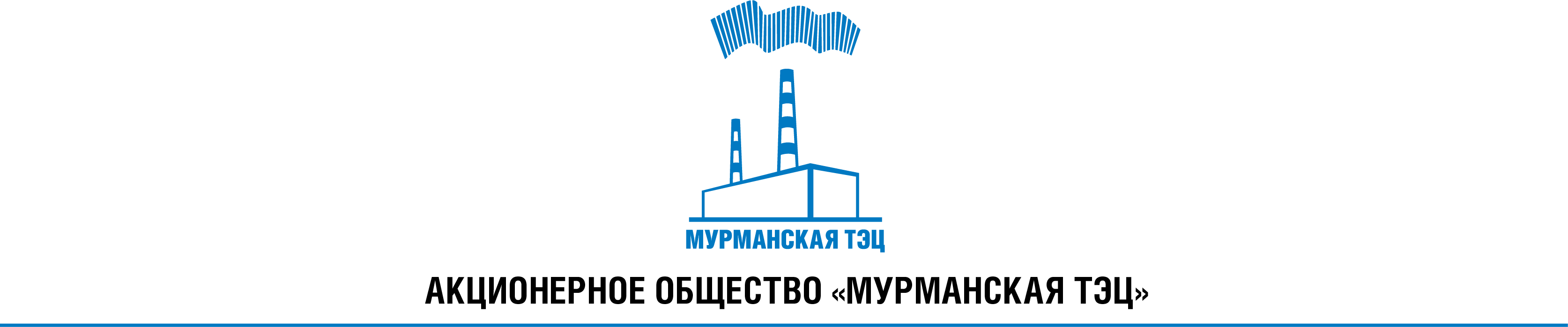 ДОГОВОР ТЕПЛОСНАБЖЕНИЯ № ______ДОГОВОР ТЕПЛОСНАБЖЕНИЯ № ______г. Мурманск"___" __________ 20___ г.РЕСУРСОСНАБЖАЮЩАЯ ОРГАНИЗАЦИЯАкционерное общество "Мурманская ТЭЦ"ул. Шмидта, д. 14, г. Мурманск, 183038ИНН 5190141373, КПП 519001001р/счет 40702810800000003060в Ф-л Банка ГПБ (АО) "Северо-Западный" г. Санкт-ПетербургБИК 044030827кор/счет 30101810200000000827отдел сбыта:адрес: ул. Полярные Зори, д. 11а, г. Мурманск, 183032 приемная тел. __________, факс __________,учетная группа тел. __________,расчетно-договорная группа тел. __________,производственно-технический отдел:адрес: ул. Шмидта, д. 14, г. Мурманск, 183038тел. __________.Должностное лицо РСО, ответственное за выполнение условий договора:_________________________________ тел. __________.АБОНЕНТ________________________________________________________________________________________________________________________________________________________________________________________________________________________________________________________________________________________________________________________________________________________________________________________________________________________________________________________________________________________________________________________________________________________________________________________________________________________________________________________________________________________________________________________________________________________________________________________________________________________________________________Должностное лицо Абонента, ответственноеза выполнение условий договора:_________________________________ тел. __________.